UNDP/GEF Mid-term Evaluation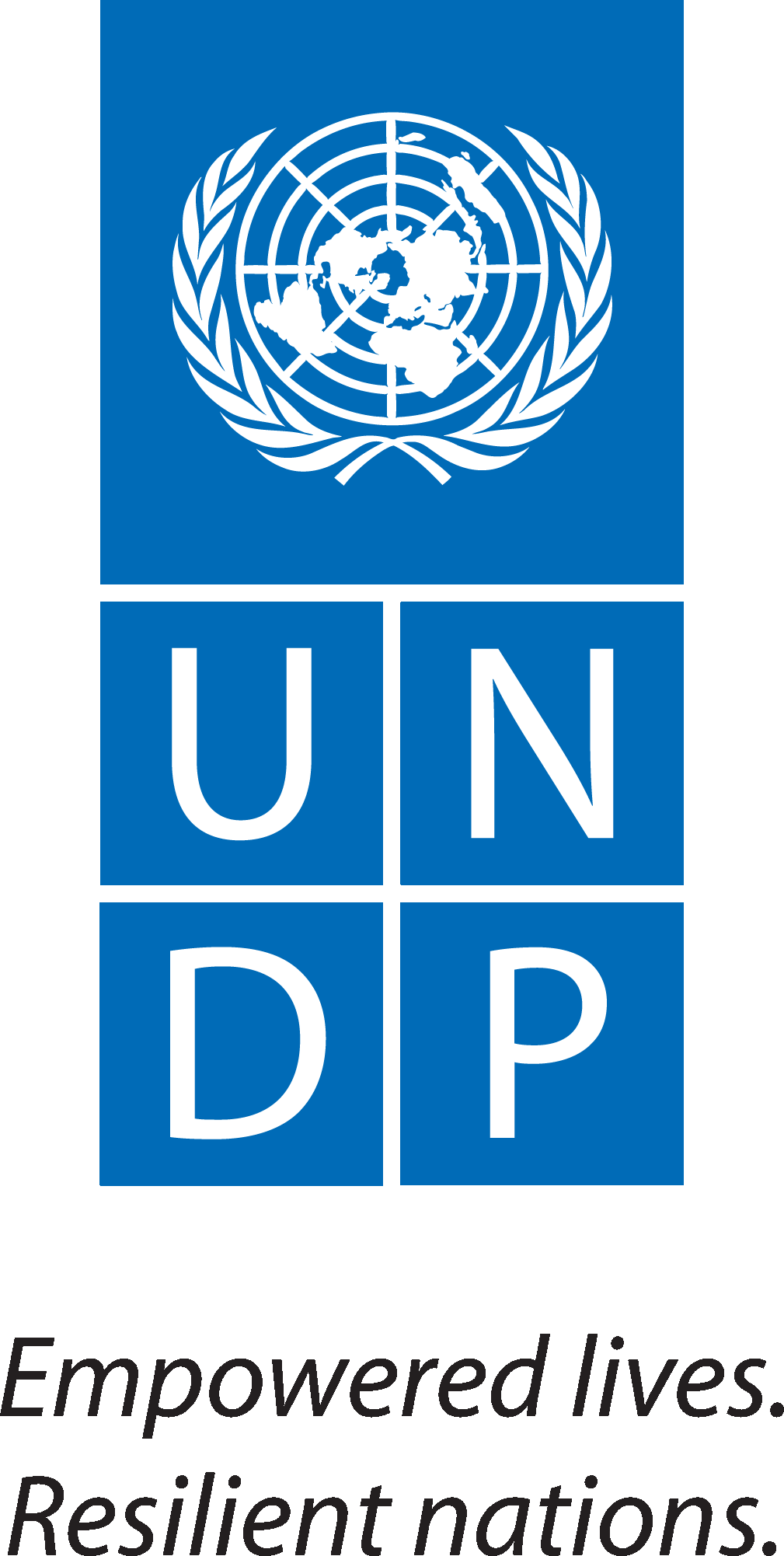 Management Response and Tracking Template[Mid-term Evaluation] Date: 12 August 2016Prepared by: Jonas Heita	Position: National Project Manager PASS Project			Unit/Bureau: Windhoek/NIPA/MET/Cleared by: Izumi Morota	Position: UNDP DRR						Unit/Bureau: Namibia/RBAInput into and update in ERC: Martha Naanda	Position: UNDP Programme Specialist. / M&E Focal Point 		Unit/Bureau: Namibia/RBAProject Title: Strengthening the Capacity of the Protected Area System to Address New Management Challenges (PASS Namibia) – Project No. 00089324 			Project PIMS #: 4623Evaluation Completion Date:  19 October 2016* Unit(s) assigned to be responsible for the preparation of a management response will fill the columns under the management response section.** Unit(s) assigned to be responsible for the preparation of a management response will be updating the implementation status. Unit assigned with an oversight function monitors and verifies the implementation status.*** Status of Implementation: Completed, Partially Completed, Pending.Key Issues and RecommendationsManagement Response*Management Response*Management Response*Management Response*Tracking**Tracking**Key Issues and RecommendationsResponseKey ActionsTimeframeResponsible Unit(s)Status***CommentsKey Issue 1: Incomplete log frameRecommendation 1:As part of the Project Document, the log frame was incomplete by the Mid-term Review (MTR). It was therefore recommended that the log frame should be updated.The PMU agrees with the commentThe missing baseline information has been obtained (baseline data, mid-term, and end-term targets, financial sustainable score card, and capacity development score card).The log frame (Strategic Results Framework) has been updated in consultation with the UNDP-CO and the UNDP Regional Service Centre (RSC)Obtain final approval of the log frame (SRF) from The RSCJanuary 2017PMUPartially completedIssue 2: Project componentsRecommendation 1:The contents of the three (3) project components remain valid and should not be subject to major modifications and should be considered to align the end of the project to the project objectivesThe PMU does not understand this recommendation.Seek clarity from the reviewerJanuary 2017PMUPendingRecommendation 2:The implementation of Component 3 depends on the approval of the Fire Management Strategy (FMS) without which, there is no framework for project intervention. MET should therefore speed up this process.The PMU agrees with this comment. However, the FMS was finally approved by November 2016.Final layout and printing designPrinting and distributionJanuary 2017PMUPartially completedIssue 3: Approval of project outputsRecommendation:Other outputs that await approval should be dealt with, with urgency.This recommendation is general and there is a need to specify the outstanding outputs.The Reviewer should specify “other outputs” for traceability and common understandingJanuary 2017PMUPendingIssue 4: Work plan and budgetRecommendation 1:Work plans and budget for the remaining project time should be reviewed and updated with appropriate details, including the milestones for close monitoring progress.The PMU agrees with this recommendation.Milestones to be reviewed in accordance with the remaining budget and time frame January 2017PMUPartially completedRecommendation 2:The budgeting needs to be strictly focused on the project operations and budget lines, and the application of the most realistic quotations and quality assurance should continue.The PMU agrees with this recommendation.Ensure that the project operations are aligned with project activities (budget lines)Apply best value for money and quality assurance2017 - 2018PMUPartially completedIssue 5:  Awareness materialsRecommendation 1:Efforts should be made to review and assess the effectiveness of awareness materials (media, flyers, stickers, billboards) and analyse their importance and impact in relation to the wildlife and ecosystem conservation.The PMU agrees with the recommendationDevise a strategy to assess the effectiveness of the awareness materials produced and/or distributed this far.March 2017PMUPendingRecommendation 2: More awareness programmes on TVs and radios must be performed.The PMU agrees with the recommendationContinue with the National Anti-poaching awareness billboardsDevelop radio clipsOngoingPMUPartially completedIssue 6: Visibility of GEF/UNDP on the PASS deliverablesRecommendation 1:Additional visibility of GEF/UNDP on the PASS deliverables could play an important role in soliciting more support from these and other agenciesThe PMU agrees with the recommendationImprove project visibility in accordance with project activities2017PMUPartially completedIssue 7:  Inauguration of the Law Enforcement (LE) Training CentreRecommendation 1:  The inauguration of the LE Training Centre should be fast tracked so that the LE training activities can start without further delays.Recommendation endorsedEnsure that the LE Training Centre is fully furnished.Secure a date for the inauguration.March 2017PMU/METPendingIssue 8: Enactment of pending environmental bills and strategiesRecommendation:During the remaining time of the project, efforts should be made to ensure that necessary enactment of pending environmental bills and strategies take place.The PMU disagrees with the recommendation. The enactment of the bills and approval of strategies are not direct outputs of the project and progression thereof, is not the project’s responsibility. The project only provides technical and logistical support in accordance with MET’s work plan.NoneIssue 9: Project extensionRecommendation:The project duration should be extended until the 30th of June 2018Recommendation endorsedProject to apply for a no-cost extension in consultation with the UNDP Country Office.June 2017PMUPendingIssue 10: Publication of project articlesRecommendation:The project should aim to publish high quality articles to share project results and experience with a larger audience in journals and UNDP / GEF website and technical reportsRecommendation endorsedProduce articles presenting the project results and circulate to larger audience via, journals, UNDP / GEF websites and technical reports.Quarterly (March, June, September and December,  2017PMUPendingIssue 11: End of project seminar/conferenceRecommendation:The project should organise an international end-of-project technical seminar or conference at which results and achievements will be presented.Recommendation endorsedOrganize an anti-poaching conference to review effectiveness of anti-poaching strategies. Invite other countries affected by poaching from SADC and East Africa to partacke and share experiences.Organize technical seminar to review project interventions at project closure.April 2017March 2018PMU & METPendingIssue 12: Project SustainabilityRecommendation 1:The project should consider developing post-project activities to ensure sustainability of results at the national and regional level.Recommendation endorsedDevelop Project Sustainability PlanDecember 2017PMUPendingRecommendation 2: In order to ensure the sustainability of the project, co-finances from all contributors need to be accounted for.Recommendation endorsedCapture co-finance inputs (monetary or non-monetary – Time, Effort, Intellectual Property etc)June 2017PMUPendingIssue 13: End of project / project closureIt is strongly recommended that, the end of the PASS Project should coincide with the beginning of a new follow up project, which will benefit from its activities and also introduce a broader scope addressing other PAS issues, additional target species and additional target countries (neighbors) to nurture regional cooperation and technological transferThe project concurs and strongly support this recommendationNone